INDICAÇÃO Nº           / 2019Assunto: Solicita a manutenção e limpeza da Academia ao Ar Livre “Euclydes Martins”, localizada na Rua Santo Antônio – Jardim Harmonia.Senhor Presidente,INDICO ao Sr. Prefeito Municipal, nos termos do Regimento Interno desta Casa de Leis, que se digne V. Ex.ª determinar à Secretaria de Obras, manutenção e limpeza da Academia ao Ar Livre “Euclydes Martins”, localizada na Rua Santo Antônio – Jardim Harmonia.A presente indicação é importante para se manter o local em boas condições para o uso de toda a população.SALA DAS SESSÕES, 10 de junho de 2019.LEILA BEDANIVereadora – PV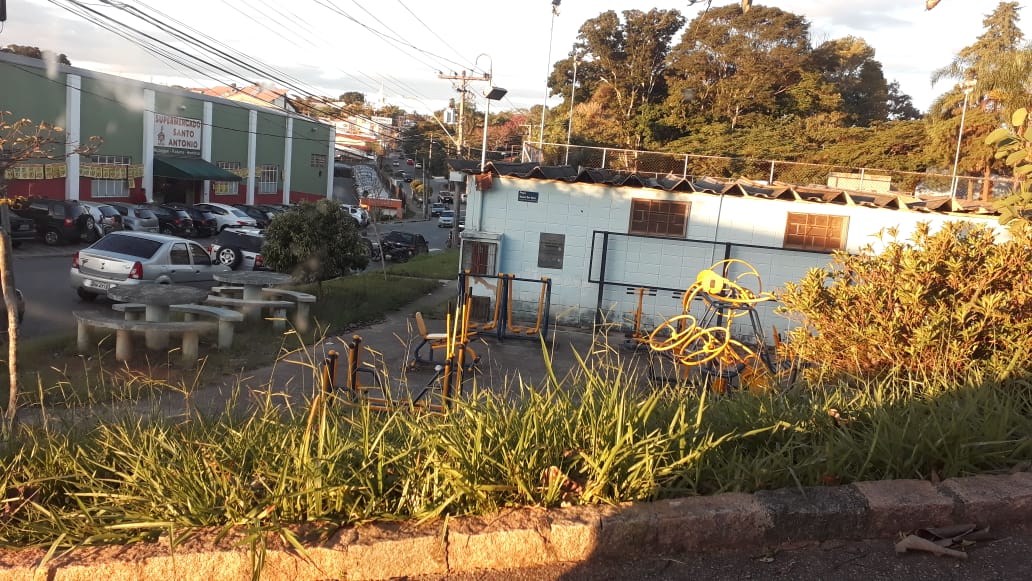 